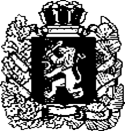 АДМИНИСТРАЦИЯ КУЛАКОВСКОГО СЕЛЬСОВЕТАМОТЫГИНСКОГО РАЙОНАКРАСНОЯРСКОГО КРАЯПОСТАНОВЛЕНИЕ15.04.2016г.                                              п. Кулаково                                                      № 30-пг                      «О запрещении движения грузового автотранспорта по улицам п. Кулаково на период распутицы в весенний период»Руководствуясь ст. 14 ФЗ № 131-ФЗ от 06.10.2003г «Об общих принципах организации местного самоуправления в Российской Федерации», п.п. 1.5, 1.20, ст. 7 Устава Кулаковского сельсовета, в целях сохранения дорожного полотна на улицах п. Кулаково в период весенней распутицы на территории муниципального образования Кулаковский сельсоветПОСТАНОВЛЯЮ:	1. В период весенней распутицы с 15.04.2016г. по 15.05.2016г. запретить движение большегрузного автотранспорта и транспорта на гусеничном ходу по улицам п. Кулаково.	2. Контроль за исполнением данного постановления возложить на старшего УУП Владимирова А.П.	3. Контроль за выполнением настоящего Постановления оставляю за собой.4. Постановление вступает в силу с момента подписания и подлежит опубликованию в газете «Кулаковские вести».Зам. главы Кулаковского сельсовета Мотыгинского районаКрасноярского края                                                                                          Н.Н. Погарцева